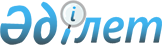 О внесении изменений в приказ исполняющего обязанности Министра энергетики Республики Казахстан от 29 мая 2015 года № 380 "Об утверждении регламентов государственных услуг Министерства энергетики Республики Казахстан в сфере нефти и газа"
					
			Утративший силу
			
			
		
					Приказ Министра энергетики Республики Казахстан от 19 февраля 2016 года № 72. Зарегистрирован в Министерстве юстиции Республики Казахстан 15 марта 2016 года № 13467. Утратил силу приказом Министра энергетики Республики Казахстан от 10 апреля 2020 года № 139.
      Сноска. Утратил силу приказом Министра энергетики РК от 10.04.2020 № 139 (вводится в действие по истечении двадцати одного календарного дня после дня его первого официального опубликования).
      ПРИКАЗЫВАЮ:
      1. Внести в приказ исполняющего обязанности Министра энергетики Республики Казахстан от 29 мая 2015 года № 380 "Об утверждении регламентов государственных услуг Министерства энергетики Республики Казахстан в сфере нефти и газа" (зарегистрированный в Реестре государственной регистрации нормативных правовых актов за № 11604, опубликованный 12 августа 2015 года в информационно-правовой системе "Әділет") следующие изменения:
      в приложении 6 "Регламент государственной услуги "Выдача лицензии на проектирование (технологическое) и (или) эксплуатацию горных (разведка, добыча полезных ископаемых), нефтехимических производств, эксплуатацию магистральных газопроводов, нефтепроводов, нефтепродуктопроводов в сфере нефти и газа", утвержденном указанным приказом:
      абзац три части два пункта 1 изложить в следующей редакции:
      "Некоммерческое акционерное общество "Государственная корпорация "Правительство для граждан" (далее - Государственная корпорация);";
      пункты 11 и 12 изложить в следующей редакции:
      "11. Описание порядка обращения в Государственную корпорацию, длительность обработки запроса услугополучателя: 
      1) описание порядка обращения в Государственную корпорацию:
      процедура 1 – ввод работником Государственной корпорации в информационной системе "Информационная система мониторинга оказания государственных услуг" (далее - ИС) логина и пароля (процесс авторизации) для оказания государственной услуги;
      процедура 2 – идентификация работником Государственной корпорации личности лица, подписавшего заявление;
      процедура 3 – выбор работником Государственной корпорации услуги, указанной в настоящем регламенте, вывод на экран формы запроса для оказания государственной услуги и ввод работником Государственной корпорации данных услугополучателя;
      процедура 4 – направление работником Государственной корпорации запроса через шлюз электронного правительства (далее - ШЭП) в государственную базу данных "Юридические лица" (далее - ГБД ЮЛ) или государственную базу данных "Физические лица" (далее - ГБД ФЛ) о данных услугополучателя;
      условие 1 – проверка наличия данных услугополучателя в ГБД ЮЛ/ГБД ФЛ;
      процедура 5 – формирование сообщения о невозможности получения данных в связи с отсутствием данных услугополучателя в ГБД ЮЛ/ГБД ФЛ;
      процедура 6 – работник Государственной корпорации получает письменное согласие услугополучателя на использование сведений, составляющих охраняемую законом тайну, содержащихся в информационных системах, если иное не предусмотрено законами Республики Казахстан;
      условие 2 – правильность заполнения заявления и полнота представленного пакета документов в соответствии с перечнем в ИС;
      процедура 7 - выдача работником Государственной корпорации расписки об отказе в приеме документов в случае предоставления услугополучателем неполного пакета документов;
      процедура 8 – внесение работником Государственной корпорации списка предоставленных услугополучателем документов в ИС, сканирование документов, прикрепление их к форме запроса и, на основании письменного согласия услугополучателя, заверение запроса услугополучателя, а также оригиналов (копий) документов в форме электронных документов своей ЭЦП, выданной ему для использования в служебных целях;
      процедура 9 – выдача работником Государственной корпорации расписки со штрих-кодом, присвоенным в ИС, о приеме соответствующих документов от услугополучателя;
      процедура 10 – направление работником Государственной корпорации пакета документов услугодателю в форме электронных копий документов, удостоверенных ЭЦП, выданной ему для использования в служебных целях, через ШЭП в информационную систему "Государственная база данных "Е-лицензирование" (далее - ИС ГБД ЕЛ) для рассмотрения их на предмет соответствия условиям и требованиям выдачи разрешения, а также направления результата оказания государственной услуги в Государственную корпорацию.
      Перечень документов, которые необходимы услугодателю для оказания государственной услуги, определены пунктом 9 Стандарта государственной услуги.
      процедура 11 – выдача работником Государственной корпорации результата оказания государственной услуги услугополучателю в срок, указанный в расписке на получение;
      2) длительность обработки запроса услугополучателя в Государственной корпорации - не более 15 (пятнадцати) минут.
      12. Описание процесса получения результата оказания государственной услуги через Государственную корпорацию, его длительность:
      1) способ получения результата оказания государственной услуги – нарочно в Государственной корпорации;
      2) длительность процесса получения результата оказания государственной услуги – не более 15 (пятнадцати) минут;
      3) порядок получения результата оказания государственной услуги:
      процедура 1 – услугополучатель (либо его представитель по доверенности) на основании отрывного талона бланка заявления-расписки в указанный в нем срок с предъявлением документа, удостоверяющего его личность, обращается к работнику Государственной корпорации;
      процедура 2 – работник Государственной корпорации принимает у услугополучателя расписку со штрих-кодом для сканирования штрих-кода на расписке;
      процедура 3 – работник Государственной корпорации, с обязательной отметкой услугополучателя в получении, выдает ему результат оказания государственной услуги.
      Невыданные в срок, по вине услугополучателя, документы в течение одного месяца хранятся в Государственной корпорации.". 
      2. Комитету экологического регулирования, контроля и государственной инспекции в нефтегазовом комплексе Министерства энергетики Республики Казахстан в установленном законодательством порядке обеспечить:
      1) государственную регистрацию настоящего приказа в Министерстве юстиции Республики Казахстан;
      2) в течение десяти календарных дней после государственной регистрации настоящего приказа в Министерстве юстиции Республики Казахстан направление его копии на официальное опубликование в периодических печатных изданиях и информационно-правовой системе "Әділет";
      3) в течение пяти рабочих дней после государственной регистрации настоящего приказа в Министерстве юстиции Республики Казахстан направление его копии в Республиканское государственное предприятие на праве хозяйственного ведения "Республиканский центр правовой информации" Министерства юстиции Республики Казахстан;
      4) размещение настоящего приказа на официальном интернет-ресурсе Министерства энергетики Республики Казахстан и интранет-портале государственных органов;
      5) в течение десяти рабочих дней после государственной регистрации настоящего приказа в Министерстве юстиции Республики Казахстан представление в Департамент юридической службы Министерства энергетики Республики Казахстан сведений об исполнении мероприятий, предусмотренных подпунктами 2), 3) и 4) настоящего пункта.
      3. Контроль за исполнением настоящего приказа возложить на курирующего вице-министра энергетики Республики Казахстан.
      4. Настоящий приказ вводится в действие по истечении десяти календарных дней после дня его первого официального опубликования.
					© 2012. РГП на ПХВ «Институт законодательства и правовой информации Республики Казахстан» Министерства юстиции Республики Казахстан
				
Министр энергетики
Республики Казахстан
В. Школьник